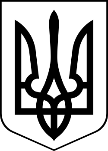 МЕНСЬКА МІСЬКА РАДА(дванадцята сесія восьмого скликання)РІШЕННЯ26 жовтня 2021 року	м.Мена	№596Про створення Комунальної установи «Центр з обслуговування освітніх установ та закладів освіти» Менської міської радиКеруючись ст.ст.56, 57 Господарського кодексу України, ст.ст. 87, 90, 169 Цивільного кодексу України, Бюджетним кодексом України, Кодексом законів про працю України, статтями 26, 60 Закону України «Про місцеве самоврядування в Україні», Законами України «Про бухгалтерський облік та фінансову звітність в Україні», «Про державну реєстрацію юридичних осіб, фізичних осіб-підприємців та громадських формувань», статтею 23 Закону України «Про освіту», пунктом 1 статті 31 Закону України «Про повну загальну середню освіту», з метою реалізації державної політики у сфері забезпечення бухгалтерського обліку бюджетних установ, децентралізації фінансового управління освітніми закладами та установами та забезпечення їх фінансової автономії, Менська міська рада ВИРІШИЛА:1.Створити Комунальну установу «Центр з обслуговування освітніх установ та закладів освіти» Менської міської ради.2.Затвердити Статут Комунальної установи «Центр з обслуговування освітніх установ та закладів освіти» Менської міської ради (додаток 1).3.Затвердити структуру Комунальної установи «Центр з обслуговування освітніх установ та закладів освіти» Менської міської ради (додаток 2).4.Підпорядкувати Комунальну установу «Центр з обслуговування освітніх установ та закладів освіти» Менської міської ради відділу освіти Менської міської ради в межах, визначених Статутом установи та Положенням про відділ.5.Уповноважити директора Комунальної установи «Центр з обслуговування освітніх установ та закладів освіти» Менської міської ради:1)Подати документи для державної реєстрації комунальної установи та здійснити інші організаційні заходи, спрямовані на забезпечення діяльності установи.2)Забезпечити організацію планування, фінансування, ведення бухгалтерського обліку, фінансово-господарської діяльності, матеріально-технічне забезпечення установ та закладів освіти Менської міської ради через Комунальну установу «Центр з обслуговування освітніх установ та закладів освіти» Менської міської ради з 01січня 2022 року.6.Відділу освіти Менської міської ради (Лук’яненко І.Ф.) забезпечити координацію дій щодо державної реєстрації Комунальної установи «Центр з обслуговування освітніх установ та закладів освіти» Менської міської ради та з подальшого планування, фінансування, ведення бухгалтерського обліку фінансово-господарської діяльності, матеріально-технічного забезпечення установ та закладів освіти. 7.Контроль за виконанням рішення покласти на постійну комісію міської ради з питань охорони здоров’я, соціального захисту населення, освіти, культури, молоді, фізкультури і спорту та заступника міського голови з питань діяльності виконавчих органів ради В.В.Прищепу.Міський голова	Геннадій ПРИМАКОВ